Brain and Spinal Cord NotesMeninges__________________________- membranes located between bone and soft tissues of the nervous system3 Types of Meninges:_____________________ = outmost layer, blood vessels, nerves______________________ = no blood vessels, located between_______________________ = contains many nerves and blood vessels to nourish cells of brain and spinal cord*Cerebrospinal fluid = 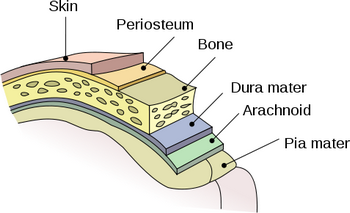 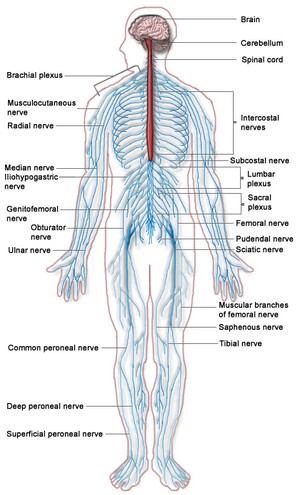 9.12 Spinal Cord- _______________ _________________, passes from brain down through the vertebral canal
- has ________ segments, each with a pair of spinal nerves
___________________ enlargement = supplies nerves to upper limbs (neck)
____________________ enlargement = supplies nerves to the lower limbs (lower back)FUNCTION: _____________________ tracts = carry sensory info to the brain
______________________ tracts = carry motor impulses from the brain to the musclesSpinal reflexes – reflex arcs pass through the _______________ __________9.13 BrainThree Major Parts:___________________ – largest, sensory and motor functions, higher mental function (memory, reasoning)____________________ – coordinate voluntary muscles_________________ ____________ – regulate visceral functionsDESCRIBE THE FUNCTIONS:1. Cerebral Hemispheres2. Corpus Callosum3. Convolutions / Sulcus / Gyrus4. Transverse / Lateral / Longitudinal Fissures